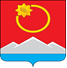 АДМИНИСТРАЦИЯ ТЕНЬКИНСКОГО ГОРОДСКОГО ОКРУГАМАГАДАНСКОЙ ОБЛАСТИП О С Т А Н О В Л Е Н И Е      26.06.2020 № 166-па                 п. Усть-ОмчугО внесении изменений в постановление администрации Тенькинского городского округа Магаданской области от 22 декабря 2017 года № 427-па «Об утверждении муниципальной программы «Развитие библиотечного дела в муниципальном образовании «Тенькинский городской округ» Магаданской области на 2018 – 2020 годы»С целью приведения объема финансирования программных мероприятий в соответствие с проведенными аукционами и заключенными контрактами, администрация Тенькинского городского округа Магаданской области п о с т а н о в л я е т:1. Внести в  муниципальную программу «Развитие библиотечного дела в муниципальном образовании «Тенькинский городской округ» Магаданской области на 2018-2020 годы» (далее – Программа), утвержденную постановлением администрации Тенькинского городского округа Магаданской области от 22 декабря 2017 года № 427-па «Об утверждении муниципальной программы «Развитие библиотечного дела в муниципальном образовании «Тенькинский городской округ» Магаданской области на 2018-2020 годы», следующие изменения:1.1. Позицию «Ресурсное обеспечение муниципальной программы» паспорта Программы изложить в следующей редакции:  1.2. Приложение № 1 Система программных мероприятий муниципальной программы «Развитие библиотечного дела в муниципальном  образовании «Тенькинский городской округ» Магаданской области на 2018-2020 годы» к Программе изложить в редакции согласно приложению № 1 к настоящему постановлению.1.3. Приложение № 2 «Ресурсное обеспечение муниципальной программы «Развитие библиотечного дела в муниципальном  образовании «Тенькинский городской округ» Магаданской области на 2018-2020 годы» к Программе изложить в редакции согласно приложению № 2 к настоящему постановлению.2. Настоящее постановление подлежит официальному опубликованию (обнародованию).Глава Тенькинского городского округа                                        Д.А. РевутскийСистема программных мероприятий муниципальной программы«Развитие библиотечного дела в муниципальном образовании «Тенькинский городской округ» Магаданской области на 2018-2020 годы»____________________________Ресурсное обеспечение муниципальной программы «Развитие библиотечного дела в муниципальном образовании «Тенькинский городской округ» Магаданской области на 2018-2020 годы»«Ресурсное обеспечение муниципальной программыОбщий объем ресурсного обеспечения Программы составляет 17 864,0 тыс. рублей, в том числе:2018 год – 4 892,0 тыс. рублей,2019 год – 2 337,3 тыс. рублей,2020 год – 10 634,7 тыс. рублей.Источник ресурсного обеспечения – бюджет муниципального образования «Тенькинский городской округ» Магаданской области (далее – МБ), областной бюджет (далее ОБ) и федеральный бюджет (далее - ФБ)».Приложение №1к постановлению администрацииТенькинского  городского округаМагаданской областиот 26.06.2020 № 166-па«Приложение № 1к муниципальной программе «Развитие библиотечного делав муниципальном образовании «Тенькинский городской округ»Магаданской области на 2018-2020 годы»N
п/пНаименование мероприятияНаименование мероприятияНаименование мероприятияИсполнительСрок реализацииСрок реализацииСтоимость мероприятияСтоимость мероприятияСтоимость мероприятияСтоимость мероприятияСтоимость мероприятияИсточник финансированияИсточник финансированияN
п/пНаименование мероприятияНаименование мероприятияНаименование мероприятияИсполнительСрок реализацииСрок реализациивсего, тыс. руб.всего, тыс. руб.в т.ч. по годамв т.ч. по годамв т.ч. по годамИсточник финансированияИсточник финансированияN
п/пНаименование мероприятияНаименование мероприятияНаименование мероприятияИсполнительСрок реализацииСрок реализациивсего, тыс. руб.всего, тыс. руб.Источник финансированияИсточник финансированияN
п/пНаименование мероприятияНаименование мероприятияНаименование мероприятияИсполнительСрок реализацииСрок реализациивсего, тыс. руб.всего, тыс. руб.201820192020Источник финансированияИсточник финансирования12223445567899Обеспечение гарантированного комплектования фондов библиотекдокументами на различных носителяхОбеспечение гарантированного комплектования фондов библиотекдокументами на различных носителяхОбеспечение гарантированного комплектования фондов библиотекдокументами на различных носителяхОбеспечение гарантированного комплектования фондов библиотекдокументами на различных носителяхОбеспечение гарантированного комплектования фондов библиотекдокументами на различных носителяхОбеспечение гарантированного комплектования фондов библиотекдокументами на различных носителяхОбеспечение гарантированного комплектования фондов библиотекдокументами на различных носителяхОбеспечение гарантированного комплектования фондов библиотекдокументами на различных носителяхОбеспечение гарантированного комплектования фондов библиотекдокументами на различных носителяхОбеспечение гарантированного комплектования фондов библиотекдокументами на различных носителяхОбеспечение гарантированного комплектования фондов библиотекдокументами на различных носителях1.1.1.1.Комплектование фондов библиотек Тенькинского района печатными, электронными, аудиовизуальными документамиКомплектование фондов библиотек Тенькинского района печатными, электронными, аудиовизуальными документамиЮридические или физические лица в соответствии с законом №44-ФЗ2018-20202018-2020655,2655,2219,2150,0286,0МБМБ112234455678991.1.11.1.1Обновление фондов в рамках Национального проекта «Культура» создание модельных муниципальных библиотек Обновление фондов в рамках Национального проекта «Культура» создание модельных муниципальных библиотек Юридические или физические лица в соответствии с законом №44-ФЗ202020201 018,01 018,0--1 018,0ФБФБ1.2.1.2.Реализация мероприятий    «Формирование подрастающего поколения» Комплектование фондов Детской библиотеки печатными (энциклопедии), электронными и аудиовизуальными документамиРеализация мероприятий    «Формирование подрастающего поколения» Комплектование фондов Детской библиотеки печатными (энциклопедии), электронными и аудиовизуальными документамиЮридические или физические лица в соответствии с законом №44-ФЗ2019201975,075,0-75,0-МБМБ1.3.1.3.Комплектование фондов муниципальных общедоступных библиотек и государственных центральных библиотек субъектов Российской ФедерацииКомплектование фондов муниципальных общедоступных библиотек и государственных центральных библиотек субъектов Российской ФедерацииЮридические или физические лица в соответствии с законом №44-ФЗ2018, 20202018, 202038,638,64,9-33,7МБ, ОБМБ, ОБ1.4.1.4.Реализация мероприятий муниципальной программы, направленных на софинансирование государственных программ Магаданской областиРеализация мероприятий муниципальной программы, направленных на софинансирование государственных программ Магаданской областиМБУК «Межпоселенческая централизованная библиотечная система»(далее МБУК «МЦБС»)»2019, 20202019, 20204,34,3-1,03,3МБ МБ ИТОГО по разделу 1:ИТОГО по разделу 1:ИТОГО по разделу 1:ИТОГО по разделу 1:ИТОГО по разделу 1:1 791,11 791,1224,1226,01 341,0Модернизация  материально - технической базыМодернизация  материально - технической базыМодернизация  материально - технической базыМодернизация  материально - технической базыМодернизация  материально - технической базыМодернизация  материально - технической базыМодернизация  материально - технической базыМодернизация  материально - технической базыМодернизация  материально - технической базыМодернизация  материально - технической базыМодернизация  материально - технической базы2.1.2.1.Приобретение специализированного библиотечного оборудования:Приобретение специализированного библиотечного оборудования:Юридические или физические лица в соответствии с законом №44-ФЗМБУК «МЦБС»2018, 20202018, 20204 629,94 629,91 782,4-2 847,5МБ, ФБМБ, ФБ2.1.2.1.-приобретение, доставка и монтаж специализированной библиотечной мебели для центральной библиотекив рамках Национального проекта «Культура» создание модельных муниципальных библиотек-приобретение, доставка и монтаж специализированной библиотечной мебели для центральной библиотекив рамках Национального проекта «Культура» создание модельных муниципальных библиотекЮридические или физические лица в соответствии с законом №44-ФЗМБУК «МЦБС»2018, 20202018, 20204 629,94 629,91 782,4-2 847,5МБ, ФБМБ, ФБ2.1.2.1.-приобретение, доставка и монтаж специализированной мебели для детской библиотеки-приобретение, доставка и монтаж специализированной мебели для детской библиотекиЮридические или физические лица в соответствии с законом №44-ФЗМБУК «МЦБС»20182018691,7691,7691,7--МБМБ2.2.2.2.Приобретение звукового оборудования в рамках Национального проекта «Культура» создание модельных муниципальных библиотекПриобретение звукового оборудования в рамках Национального проекта «Культура» создание модельных муниципальных библиотекЮридические или физические лица в соответствии с законом №44-ФЗ20202020108,8108,8--108,8ФБФБ2.3.2.3.Приобретение офисной техники, оборудования в рамках Национального проекта «Культура» создание модельных муниципальных библиотекПриобретение офисной техники, оборудования в рамках Национального проекта «Культура» создание модельных муниципальных библиотекЮридические или физические лица в соответствии с законом №44-ФЗ202020202 128,32 128,3--2 128,3ФБФБ2.4.2.4.Приобретение рулонных штор и источников бесперебойного питания Приобретение рулонных штор и источников бесперебойного питания Юридические или физические лица в соответствии с законом №44-ФЗ2018, 20202018, 2020324,3324,391,4-232,9МБ, ФБМБ, ФБ2.5.2.5.Приобретение оборудования для создания комфортных условий в рамках Национального проекта «Культура» создание модельных муниципальных библиотекПриобретение оборудования для создания комфортных условий в рамках Национального проекта «Культура» создание модельных муниципальных библиотекЮридические или физические лица в соответствии с законом №44-ФЗ2020202058,358,3--58,3ФБФБ2.6.2.6.Изготовление, приобретение информационных стендов для детской библиотекиИзготовление, приобретение информационных стендов для детской библиотекиЮридические или физические лица201820182,52,52,5--МБМБ2.7.2.7.Приобретение специализированного оборудования для лиц с ОВЗ в рамках Национального проекта «Культура» создание модельных муниципальных библиотекПриобретение специализированного оборудования для лиц с ОВЗ в рамках Национального проекта «Культура» создание модельных муниципальных библиотекЮридические или физические лица в соответствии с законом №44-ФЗ20202020215,6215,6--215,6ФБФБ2.8.2.8.Ремонтные работы в здании МБУК «МЦБС», в том числе:Ремонтные работы в здании МБУК «МЦБС», в том числе:Юридические или физические лица 2.8.2.8.Ремонт помещений Детской библиотекиРемонт помещений Детской библиотекиЮридические или физические лица в соответствии с законом №44-ФЗ201820181 374,11 374,11 374,1--МБМБ2.8.2.8.Ремонт помещений абонемента центральной библиотекиРемонт помещений абонемента центральной библиотекиЮридические или физические лица в соответствии с законом № 44201920191 805,71 805,7-1805,7-МБМБ2.8.2.8.Ремонт помещений хранилища, в том числе:Ремонт помещений хранилища, в том числе:Юридические или физические лица в соответствии с законом №44-ФЗ2.8.2.8.Ремонт коридора хранилищРемонт коридора хранилищЮридические или физические лица в соответствии с законом №44-ФЗ20182018249,3249,3249,3--МБМБ2.8.2.8.Ремонт хранилищаРемонт хранилищаЮридические или физические лица в соответствии с законом №44-ФЗ2020202054,554,5--54,5МБМБ2.8.2.8.Ремонт помещения запасного выходаРемонт помещения запасного выходаЮридические или физические лица в соответствии с законом №44-ФЗ2018, 20202018, 2020439,4439,4377,2-62,2МБМБ2.8.2.8.Проведение ремонта центральной библиотеки в рамках Национального проекта «Культура» создание модельных муниципальных библиотекПроведение ремонта центральной библиотеки в рамках Национального проекта «Культура» создание модельных муниципальных библиотекЮридические или физические лица 202020203 218,63 218,6--3 218,6ФБФБ2.9.2.9.Устройство перегородки для размещения библиотеки в п.ОмчакУстройство перегородки для размещения библиотеки в п.ОмчакЮридические или физические лица 20192019305,6305,6-305,6-МБМБИТОГО по разделу 2:ИТОГО по разделу 2:ИТОГО по разделу 2:ИТОГО по разделу 2:ИТОГО по разделу 2:15 606,615 606,64 568,62 111,38 926,7Модернизация и реконструкция библиотечных технологийМодернизация и реконструкция библиотечных технологийМодернизация и реконструкция библиотечных технологийМодернизация и реконструкция библиотечных технологийМодернизация и реконструкция библиотечных технологийМодернизация и реконструкция библиотечных технологийМодернизация и реконструкция библиотечных технологийМодернизация и реконструкция библиотечных технологийМодернизация и реконструкция библиотечных технологийМодернизация и реконструкция библиотечных технологийМодернизация и реконструкция библиотечных технологий3.1.3.1.Автоматизация библиотечных технологических процессов: интернет сопровождение и приобретение модуля СК-клиентАвтоматизация библиотечных технологических процессов: интернет сопровождение и приобретение модуля СК-клиентЮридические или физические лица в соответствии с законом № 44Юридические или физические лица в соответствии с законом № 442018201888,188,1--МБМБ3.2.3.2.Модернизация обслуживания населения в интернете –трафик для ЦБС и библиотечных филиалов.Модернизация обслуживания населения в интернете –трафик для ЦБС и библиотечных филиалов.Юридические или физические лица в соответствии с законом №44-ФЗЮридические или физические лица в соответствии с законом №44-ФЗ2018, 20202018, 2020131,211,2-120,0МБМБ3.3.3.3.Повышение квалификации и развитие компетенции персонала (командировочные расходы)Повышение квалификации и развитие компетенции персонала (командировочные расходы)МБУК «МЦБС»МБУК «МЦБС»2020202045,0--45,0МБМБ3.4.3.4.Повышение квалификации и развитие компетенции персонала в рамках Национального проекта «Культура» создание модельных муниципальных библиотек (транспортные расходы, найм, оплата обучения)Повышение квалификации и развитие компетенции персонала в рамках Национального проекта «Культура» создание модельных муниципальных библиотек (транспортные расходы, найм, оплата обучения)МБУК «МЦБС»МБУК «МЦБС»2020202072,1--72,1ФБФБИТОГО по разделу 3:ИТОГО по разделу 3:ИТОГО по разделу 3:ИТОГО по разделу 3:ИТОГО по разделу 3:ИТОГО по разделу 3:336,499,3-237,1Развитие творческой деятельности учрежденийРазвитие творческой деятельности учрежденийРазвитие творческой деятельности учрежденийРазвитие творческой деятельности учрежденийРазвитие творческой деятельности учрежденийРазвитие творческой деятельности учрежденийРазвитие творческой деятельности учрежденийРазвитие творческой деятельности учрежденийРазвитие творческой деятельности учрежденийРазвитие творческой деятельности учрежденийРазвитие творческой деятельности учреждений4.1.4.1.Организация выездных мероприятий работников учреждения для встреч с читателями в отдаленных поселенияхОрганизация выездных мероприятий работников учреждения для встреч с читателями в отдаленных поселенияхМБУК «МЦБС»МБУК «МЦБС»2020202030,0--30,030,0МБ4.2.4.2.Приобретение оборудования для работы клубных объединений, организации кружковой деятельности в рамках Национального проекта «Культура» создание модельных муниципальных библиотекПриобретение оборудования для работы клубных объединений, организации кружковой деятельности в рамках Национального проекта «Культура» создание модельных муниципальных библиотекЮридические или физические лица Юридические или физические лица 2020202099,9--99,999,9ФБИТОГО по разделу 3:ИТОГО по разделу 3:ИТОГО по разделу 3:ИТОГО по разделу 3:ИТОГО по разделу 3:ИТОГО по разделу 3:129,9--129,9129,9ВСЕГО по программе:ВСЕГО по программе:ВСЕГО по программе:ВСЕГО по программе:ВСЕГО по программе:ВСЕГО по программе:17 864,04 892,02 337,310 634,710 634,7».Приложение №2к постановлению администрацииТенькинского  городского округаМагаданской областиот 26.06.2020 № 166-па«Приложение № 2к муниципальной программе «Развитие библиотечного делав муниципальном образовании «Тенькинский городской округ»Магаданской области на 2018 – 2020 годы»   « Год реализации программыОбъем финансирования (тыс. рублей)Объем финансирования (тыс. рублей)Объем финансирования (тыс. рублей)Объем финансирования (тыс. рублей)   « Год реализации программыВсегов том числе по источникам финансированияв том числе по источникам финансированияв том числе по источникам финансирования   « Год реализации программыВсего Местный бюджет Областной бюджетФедеральный бюджет   « 12345   « 20184 892,04 887,60,44,0   « 20192 337,32 337,30,00,0   « 202010 634,7601,033,710 000,0   « Всего по программе:17 864,07 825,934,110 004,0».».